            Country: Turkey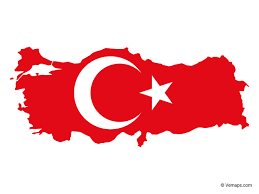             Committee: FAO (Food and Agriculture Organization)             Agenda Item: Ensuring sustainable food production and distribution to accommodation the increasing world population        Turkey was established on 29 October, 1923. Turkey’s form of a government is a republic.  Mustafa Kemal Atatürk, the first president and founder for Turkey. A large part of Turkey is in located in the Asian continent and the rest is located in the European continent. Turkey’s neighbors are Bulgaria, Greece, Georgia, Armenia, Syria, Iraq, Iran and Azerbaijan. The capital city of Turkey is Ankara. The language spoken in Turkey is Turkish. The religious belief of people living in Turkey is generally Muslim, but there are also those who believe in other religions. Turkey’s currency is Turkish Lira.       According to the data of the World Health Organization (WHO), an average of 600 million people worldwide are exposed to food poisoning every year. Approximately 420,000 of these poisonings result in death. When the chemicals used in agriculture are not thoroughly purified from the product produced, various poisonings are experienced.        The "five keys to safer food" messages were developed and endorsed in 2001 by an independent body of international scientists to empower all consumers worldwide through a simple and actionable set of actions to prevent foodborne illness.       Food safety, in order to ensure healthy food production, food production, processing, storage, transportation and It is defined as following the necessary rules and taking precautions during distribution stages to food safety with the aim of ensuring competition and sustainability of competition in terms of quality control and management systems were created. TS 13001 standard created by the Turkish Standards Institute (TSE) HACCP based on principles. HACCP is a raw material created by the U.S. Department of Agriculture and Food in 1971. It is a system based on the prevention of food risks by making scientific controls until the end product. Numbered 5179 in 2004 law was enacted. Currently, our country's food laws and practices and the European Union (EU) There is incompatibility between the guidelines and their implementation.     The European Union has spent 3.3 billion Euros on food safety policies in the last ten years. We should also allocate a budget and increase the number of our auditors.